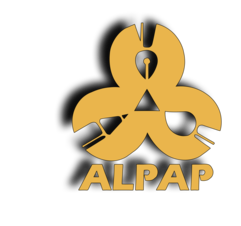 L’Association Lavalloise Pour les Arts Plastiquesvous invite au vernissage de l’expositionLES LAURÉATS DEL’ANNUELLE DES ARTSSOUS LA PRÉSIDENCE D’HONNEUR DEMADAME CHRISTIANE YOAKIMConseillère municipale de Val-des-Arbres et Présidente du Conseil municipalLISTE DES EXPOSANTSJocelyne Bérubé, 1er prix – Visage à trois facesCynthia Heuser-Rousselle, 2e prix – La muse de la musiqueLise Dupuis, 3e prix – SauvageonneÉdith Gilbert, Mention – ÉmergenceClaire Creamer, Présidente – Maman et moiJohanne Longtin, Vice-Présidente et directrice de Galerie – JardindaleChristiane Asselin-Roy, Secrétaire – Retrouvailles scelléesMonique Piroth, Trésorière - MirageMathieu Lachapelle, Directeur artistique - PerséidesDenys Arel, Lise Beauchemin, Lyne Chouinard, Pierre Contant, Anne-Christine Diné, Oprina-Felicia Doléa, Francine Gauthier, Louise Henri, Diane Lafond, Monique Lafond, Louise Lamirande, Solange Miron,Lyse Paquette, Thérèse Paquette, Yolande Touchette, Lucette TremblayLe jeudi 8 décembre 2016à compter de 19 h 00L’exposition se poursuivra jusqu’au 16 février 2017,du lundi au vendredi, de 8 h 00 à 22 h 00Hall de l’Hôtel de Ville de Laval1, Place du SouvenirLaval, Qc H7V 3Z4450-978-6888